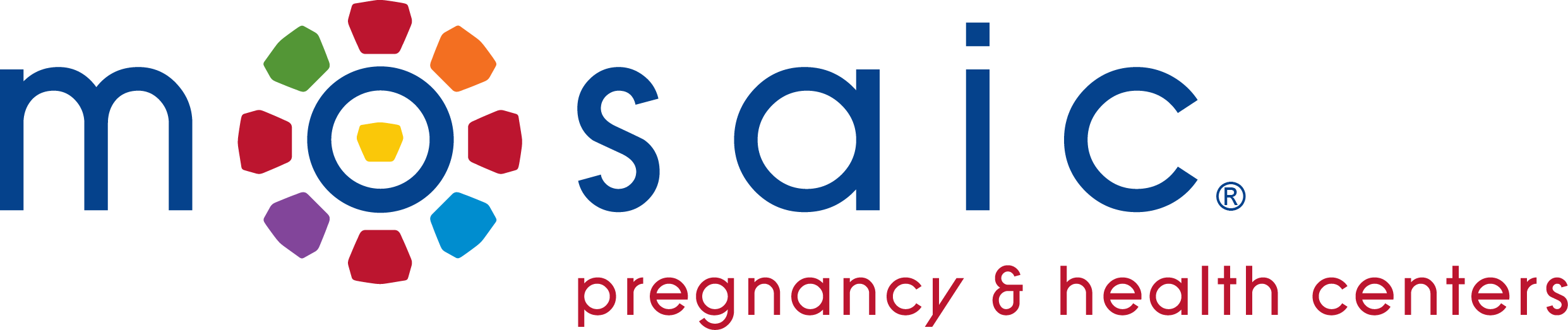 DEVELOPMENT DIRECTORYou are the ideal candidate as the Development Director if you:Share in our passion for saving the lives of the unborn and reaching people for Christ. Love speaking with people, getting to know their stories and developing genuine relationships.Enjoy thanking people for their generous gifts.Help others feel valued and encouraged.Have developed speaking, including public speaking, and writing skills.Have confidence in your ability to secure major gifts.Have a Bachelor’s degree in nonprofit management, communications or related field.Have experience in nonprofit development, fundraising or related field.If this describes you, here is what to expect: SCHEDULE: 	Full-time, 37.5 hours/weekSALARY: 		$55K-$75K for the ideal candidate, based on experienceBENEFITS: 			• Health insurance• 10 days of vacation• Limited remote work options after 6-month probationary periodRELATIONSHIP: 	Reports to CEO, collaborates with Directors, supervises Event CoordinatorYou would be responsible for:Helping to achieve strategic goals of development/fundraising plan.Establishing relationships with current supporters and manage existing portfolios.Identifying new life-affirming members of our community in which to develop, cultivate and maintain authentic relationships.Maintaining and growing membership in our monthly giving community, Heroes for T.R.U.T.H.Clearly communicating Mosaic PHC’s vision, mission and goals to supporters through personal meetings, phone calls, email, text and more. Speaking with supporters about their philanthropic goals (including planned giving) and help them achieve those goals.Evaluating giving capacity and inviting supporters to renew and upgrade their gifts based on their capacity and philanthropic goals.Continually acknowledging supporters for their gifts and commitment to the mission.Continually seeking to improve retention and acquisition rates, report on these and other metrics.Seeking, writing and submitting grant applications that further the mission of Mosaic PHC.Supervising Event Coordinator in order to achieve fundraising goals.In conjunction with Finance Director, maintaining accounts for Amazon Smile, Facebook donations, GuideStar, BBB, CFC, etc.Utilizing and updating current financial database.Performing other duties as required.Providing your own transportation to office and on-location meetings.